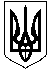 ГАЛИЦИНІВСЬКА СІЛЬСЬКА РАДАВІТОВСЬКОГО РАЙОНУ МИКОЛАЇВСЬКОЇ ОБЛАСТІРІШЕННЯВід 15 липня 2021 року № 12                                        ІХ сесія VIII скликанняс. ГалициновеПро надання дозволу на виготовлення проекту землеустроющодо відведення земельної ділянки у власність для ведення індивідуального садівництва в межах території Галицинівської сільської ради Вітовського району Миколаївської областіВідповідно до пункту 34 статті 26 Закону України «Про місцеве самоврядування в Україні», статті 116, пунктів 6 – 10 статті 118, статті 121, пункту 1 статті 122, статті 186, пункту 24 Розділу Х Перехідних положень Земельного кодексу України, розглянувши  матеріали  постійної  комісії  сільської  ради    з питань земельних відносин та земельного кадастру, природокористування, планування території, охорони довкілля та екологічної безпеки, сільська  радаВИРІШИЛА:Надати дозвіл громадянці України Ганіченко Світлані Олександрівні на виготовлення проекту землеустрою щодо відведення земельної ділянки у власність орієнтовною площею  для ведення індивідуального садівництва із земель сільськогосподарського призначення комунальної власності СВТ «Океан», вулиця Персикова, 1 А в межах території Галицинівської сільської ради Вітовського району Миколаївської областіНадати дозвіл громадянину України Ушакову Євгену Юрійовичу на виготовлення проекту землеустрою щодо відведення земельної ділянки у власність орієнтовною площею  для ведення індивідуального садівництва із земель сільськогосподарського призначення комунальної власності СТ «Металург», вулиця 2-а Продольна, 143/2 в межах території Галицинівської сільської ради Вітовського району Миколаївської області.Надати дозвіл громадянці України Аксьоновій Ірині Іванівні на виготовлення проекту землеустрою щодо відведення земельної ділянки у власність орієнтовною площею  для ведення індивідуального садівництва із земель сільськогосподарського призначення комунальної власності СВТ «Океан», вулиця Мічуріна, 264 в межах території Галицинівської сільської ради Вітовського району Миколаївської області.Надати дозвіл громадянину України Бердніку Дмитру Сергійовичу на виготовлення проекту землеустрою щодо відведення земельної ділянки у власність орієнтовною площею  для ведення індивідуального садівництва із земель сільськогосподарського призначення комунальної власності СТ «Лиман», вулиця   Клубнічна, 67 в межах території Галицинівської сільської ради Вітовського району Миколаївської області.Надати дозвіл громадянці України Невертій Юлії Анатоліївні на виготовлення проекту землеустрою щодо відведення земельної ділянки у власність орієнтовною площею  для ведення індивідуального садівництва із земель сільськогосподарського призначення комунальної власності СТ «Ізумруд», вулиця Рибна, 41 в межах території Галицинівської сільської ради Вітовського району Миколаївської області.Надати дозвіл громадянці України Чернієнко Наталії Олексіївні на виготовлення проекту землеустрою щодо відведення земельної ділянки у власність орієнтовною площею  для ведення індивідуального садівництва із земель сільськогосподарського призначення комунальної власності СТ «Ізумруд», вулиця Будівельників, 80 в межах території Галицинівської сільської ради Вітовського району Миколаївської області.Надати дозвіл громадянину України Дзюбі Максиму Олеговичу на виготовлення проекту землеустрою щодо відведення земельної ділянки у власність орієнтовною площею  для ведення індивідуального садівництва із земель сільськогосподарського призначення комунальної власності СВТ «Океан», вулиця Клубнична, 468 в межах території Галицинівської сільської ради Вітовського району Миколаївської області.Надати дозвіл громадянці України Прокопенко Юлії Володимирівні на виготовлення проекту землеустрою щодо відведення земельної ділянки у власність орієнтовною площею  для ведення індивідуального садівництва із земель сільськогосподарського призначення комунальної власності СВТ «Океан», вулиця Мічуріна, 274 в межах території Галицинівської сільської ради Вітовського району Миколаївської області.Надати дозвіл громадянці України Доній Галині Григорівні на виготовлення проекту землеустрою щодо відведення земельної ділянки у власність орієнтовною площею  для ведення індивідуального садівництва із земель сільськогосподарського призначення комунальної власності СТ «Флора», вулиця Дерибасівська, 149 в межах території Галицинівської сільської ради Вітовського району Миколаївської області.Надати дозвіл громадянці України Кириченко Олені Володимирівні на виготовлення проекту землеустрою щодо відведення земельної ділянки у власність орієнтовною площею  для ведення індивідуального садівництва із земель сільськогосподарського призначення комунальної власності СВТ «Океан», вулиця Клубнична, 77 в межах території Галицинівської сільської ради Вітовського району Миколаївської області.Надати дозвіл громадянину України Гедеш Миколі Петровичу на виготовлення проекту землеустрою щодо відведення земельної ділянки у власність орієнтовною площею  для ведення індивідуального садівництва із земель сільськогосподарського призначення комунальної власності СТ «Горизонт», вулиця Лісова, 470 в межах території Галицинівської сільської ради Вітовського району Миколаївської області.Виготовити проект землеустрою громадянці України Ганіченко Світлані Олександрівні щодо відведення земельної ділянки у власність орієнтовною площею  для ведення індивідуального садівництва із земель сільськогосподарського призначення комунальної власності СВТ «Океан», вулиця Персикова, 1 А в межах території Галицинівської сільської ради Вітовського району Миколаївської області.Виготовити проект землеустрою громадянину України Ушакову Євгену Юрійовичу щодо відведення земельної ділянки у власність орієнтовною площею  для ведення індивідуального садівництва із земель сільськогосподарського призначення комунальної власності СТ «Металург», вулиця 2-а Продольна, 143/2 в межах території Галицинівської сільської ради Вітовського району Миколаївської області.Виготовити проект землеустрою громадянці України Аксьоновій Ірині Іванівні щодо відведення земельної ділянки у власність орієнтовною площею  для ведення індивідуального садівництва із земель сільськогосподарського призначення комунальної власності СВТ «Океан», вулиця Мічуріна, 264 в межах території Галицинівської сільської ради Вітовського району Миколаївської області.Виготовити проект землеустрою громадянину України Бердніку Дмитру Сергійовичу щодо відведення земельної ділянки у власність орієнтовною площею  для ведення індивідуального садівництва із земель сільськогосподарського призначення комунальної власності СТ «Лиман», вулиця Клубнічна, 67 в межах території Галицинівської сільської ради Вітовського району Миколаївської області.Виготовити проект землеустрою громадянці України Невертій Юлії Анатоліївні щодо відведення земельної ділянки у власність орієнтовною площею  для ведення індивідуального садівництва із земель сільськогосподарського призначення комунальної власності СТ «Ізумруд», вулиця Рибна, 41 в межах території Галицинівської сільської ради Вітовського району Миколаївської області.Виготовити проект землеустрою громадянці України Чернієнко Наталії Олексівні щодо відведення земельної ділянки у власність орієнтовною площею  для ведення індивідуального садівництва із земель сільськогосподарського призначення комунальної власності СТ «Ізумруд», вулиця Будівельників, 80 в межах території Галицинівської сільської ради Вітовського району Миколаївської області.Виготовити проект землеустрою громадянину України Дзюбі Максиму Олеговичу щодо відведення земельної ділянки у власність орієнтовною площею  для ведення індивідуального садівництва із земель сільськогосподарського призначення комунальної власності СВТ «Океан», вулиця Клубнична, 468 в межах території Галицинівської сільської ради Вітовського району Миколаївської області.Виготовити проект землеустрою громадянці України Прокопенко Юлії Володимирівні щодо відведення земельної ділянки у власність орієнтовною площею  для ведення індивідуального садівництва із земель сільськогосподарського призначення комунальної власності СВТ «Океан», вулиця Мічуріна, 274 в межах території Галицинівської сільської ради Вітовського району Миколаївської області.Виготовити проект землеустрою громадянці України Доній Галині Григорівні щодо відведення земельної ділянки у власність орієнтовною площею  для ведення індивідуального садівництва із земель сільськогосподарського призначення комунальної власності СТ «Флора», вулиця Дерибасівська, 149 в межах території Галицинівської сільської ради Вітовського району Миколаївської області.Виготовити проект землеустрою громадянці України Кириченко Олені Володимирівні щодо відведення земельної ділянки у власність орієнтовною площею  для ведення індивідуального садівництва із земель сільськогосподарського призначення комунальної власності СВТ «Океан», вулиця Клубнична, 77 в межах території Галицинівської сільської ради Вітовського району Миколаївської області.Виготовити проект землеустрою громадянину України Гедеш Миколі Петровичу щодо відведення земельної ділянки у власність орієнтовною площею  для ведення індивідуального садівництва із земель сільськогосподарського призначення комунальної власності СТ «Горизонт», вулиця Лісова, 470 в межах території Галицинівської сільської ради Вітовського району Миколаївської області.Контроль за виконанням цього рішення покласти на постійну комісію сільської ради з питань земельних відносин та земельного кадастру, природокористування, планування території, охорони довкілля та екологічної безпеки.                               Сільський голова                                      І. НАЗАР